Roboty kuchenne - Ceneo.pl pomaga w ich wyborzeChcesz urozmaicić swoje menu, albo pragniesz, aby Twoi goście zachwycali się Twoją kuchnią? W pracy pomoże Ci robot kuchenny. Jego zakupu pozwoli Ci na zaoszczędzenie czasu i przygotowanie wartościowych posiłków.Roboty kuchenne - Ceneo.pl doradzą, który model wybraćObecnie rynek AGD jest tak szeroki i obszerny, że wybór odpowiedniego sprzętu do Twojej kuchni staje się często nie lada wyzwaniem. Każdy producent, a idąc dalej każdy model ma inne funkcje, parametry, design oraz cenę. Warto na te wszystkie aspekty zwracać uwagę, ponieważ przepłacenie za sprzęt nie jest niczym satysfakcjonującym. Swoje pieniądze warto wydawać z głową. Porównywarka cen będzie do tego celu najlepsza - Roboty kuchenne - Ceneo.pl. Specjalnie filtr w szybki i skuteczny sposób pomogą wybrać sprzęt skrojony specjalnie pod Twoje indywidualne preferencje i upodobania kulinarne.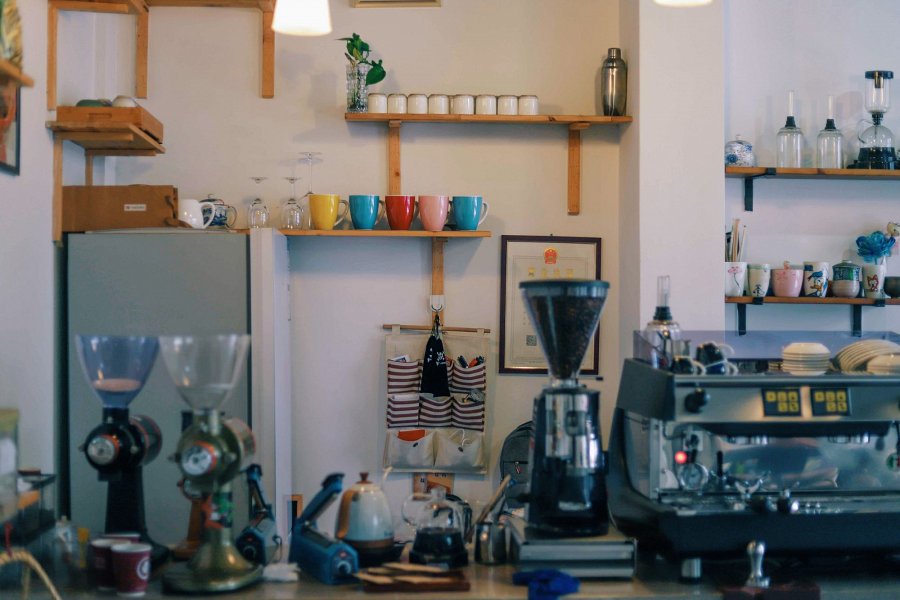 Robot kuchenny vs mikserW wielkim panteonie ważnych urządzeń kuchennych, mikser i robot kuchenny zajmują czołowe pozycje. I rzeczywiście, te urządzenia mają wiele podobieństw: Są one zarówno zmotoryzowane, jak i zaprojektowane do mieszania składników razem. Jednakże, wbrew powszechnemu przekonaniu, te dwa urządzenia nie są całkowicie wymienne. Podczas gdy niektóre produkty spożywcze mogą być równie dobrze przetworzone przy użyciu albo robota kuchennego, albo miksera, to ostateczny produkt obróbki jest różny - różnice widoczne są na poziomie strukturalnym, a wiadomo, że każde z nich jednoznacznie nadaje się do konkretnych zadań kulinarnych. Jednak Roboty kuchenne - Ceneo.pl posiadają tych funkcji o wiele więcej i, to właśnie na ich zakup lepiej się zdecydować.Czy wygląd jest ważny ? Roboty kuchenne - Ceneo.pl doskonale pokazują różne modele wszystkich dostępnych robotów. Warto przejrzeć je wszystkie, ponieważ wygląd jest istotny. Najlepiej wybrać model pasujący swoim desginem do kuchni. 